Sanja Draschner-Mittig, Fachärztin für Frauenheilkunde und GeburtshilfeMitglied in der Deutschen Akademie für Osteopathische Medizin e.V.Praxis für Frauenheilkunde: Lustheide 37, 51427 Bergisch GladbachPraxis für Osteopathie: Im Holz 46, 51427 Bergisch GladbachTel. 02204/68426, www.praxis-für-frauengesundheit.euSehr geehrte Eltern,Sie haben für Ihr Kind einen Termin in der Osteopathie-Sprechstunde vereinbart.Anbei übersenden wir Ihnen:das Infoblatt zur Osteopathieden Fragebogen für die Erstvorstellungden BehandlungsvertragBitte lesen Sie alles durch und bringen den Fragebogen und den Behandlungsvertrag ausgefüllt mit. Wenn Sie Fragen haben, die Sie vor dem Termin besprechen wollen, können Sie sich gerne bei uns melden.Außerdem bitte mitbringen: Mutterpass und gelbes Kinderheft.Mit freundlichen GrüßenSanja Draschner-MittigSanja Draschner-Mittig, Fachärztin für Frauenheilkunde und Geburtshilfe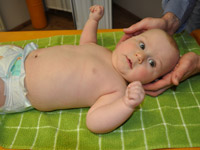 Mitglied in der Deutschen Akademie für Osteopathische Medizin e.V.Praxis für Frauenheilkunde: Lustheide 37, 51427 Bergisch Gladbach,Praxis für Osteopathie: Im Holz 46, 51427 Bergisch GladbachTel. 02204/68426, www.praxis-für-frauengesundheit.euOsteopathie für Säuglinge und KinderEinige Säuglinge leiden auch nach der Geburt durch eine Zwangshaltung in der Gebärmutter, die sich z.B. durch eine einseitige Vorzugshaltung des Köpfchens oder durch Fehlhaltungen der Füße zeigen kann. Eine schwere Geburt, auch ein Kaiserschnitt, kann Störungen an der Halswirbelsäule und im Schultergürtel des Babys verstärken. Eine Blockade der Kopfgelenke kann einen unangenehmen Druck auf die benachbarten Nerven und zu Verspannungen in der Halsmuskulatur beim Kind führen. In der Folge können sich folgende Symptome entwickeln: Stillschwierigkeiten, Schluckprobleme, Blähbauch, Unruhe, Schreien. Auch die altersgerechte Weiterentwicklung der Bewegungen kann dadurch gestört werden: z.B. gleiche Benutzung beider Arme zum Greifen, Aufstützen in Bauchlage. Bei der osteopathischen Untersuchung des Säuglings kann man feststellen, ob Blockaden oder Fehlspannungen vorliegen, die  eine ungestörte Entwicklung des Kindes erschweren können. Bei folgenden Symptomen kann eine osteopathische Untersuchung und Behandlung sinnvoll sein: Stillprobleme, einseitige Vorzugshaltung des Kopfes, Schreikinder, Fußfehlstellungen, Dreimonatskoliken u.a.Bei älteren Kindern kann die osteopathische Untersuchung und Behandlung als ergänzende ganzheitliche medizinische Methode zur Erfassung von Funktionsstörungen oder Entwicklungs-auffälligkeiten angewendet werden. Auch im späteren Alter können einzelne Beschwerden ihre Ursachen in der Belastung unter der Geburt haben (z.B. Unruhe, Hyperaktivität bei Kopfgelenksblockaden). Auch stressbedingte Verspannungen können sich als Organ- oder Muskelschmerzen bemerkbar machen (z.B. Migräne, Bauchschmerzen).  Ziel der Osteopathie ist es, den Körper in seiner Ganzheit zu erfassen, das Gewebe zu „entstressen“, um einen Impuls für die Selbstheilung zu setzen.Termine und Kosten:Die osteopathische Behandlung findet im Rahmen einer Spezialsprechstunde statt, um eine ruhige Atmosphäre mit ausreichend Zeit zu gewährleisten.  Die Terminvereinbarung erfolgt über unsere Anmeldung. Die Kosten werden nach GOÄ berechnet (je nach Aufwand 70 bis 120 Euro pro Behandlung).  Viele Krankenkassen (gesetzliche und private) unterstützen  osteopathische Behandlungen, dieses können Sie im Vorfeld mit Ihrer Krankenkasse abklären.Honorarausfallvereinbarung: Da die osteopathische Behandlung ausschließlich im Rahmen einer Terminsprechstunde stattfinden kann, ist die Einhaltung des vereinbarten Termins auch im Interesse anderer Patienten dringend erforderlich. Sollte der Termin nicht mindestens 24 Stunden vorher abgesagt werden, wird ein Ausfallhonorar in Rechnung gestellt.Einwilligung und BehandlungsvertragKind (Name, Vorname, Geburtsdatum):				Krankenkasse:_______________________________________________________________________________________________________________Erziehungsberechtigte / Rechnungsempfänger (Name, Vorname, Adresse)Telefonnumer / e-mail:_______________________________________________________________________________________________________________Sehr geehrte Eltern, Sie haben meine Praxis zur Durchführung einer osteopathischen Behandlung Ihres Kindes aufgesucht. Durch den Gesetzgeber bin ich verpflichtet, Sie über einige Sachverhalte aufzuklären.Wie bei jeder anderen Behandlungsmethode auch können in seltenen Fällen Nebenwirkungen oder Komplikationen auftreten: Allgemeinreaktionen wie Kopfschmerz, Übelkeit oder Schwin-del, unzureichende Besserung bzw. Verschlimmerung von Beschwerden, Erstverschlimmerung, Neuauftreten von Beschwerden. Inwieweit es bei osteopathischen Techniken zu Verletzungen der behandelten Strukturen kommen kann, ist umstritten. Eine regelhaft durchgeführte osteopathische Behandlung durch einen erfahrenen Therapeuten wird von Fachleuten als risikoarm bis risikofrei beurteilt. Mani-pulationen an der Halswirbelsäule, das sogenannte „Einrenken“ führe ich wegen der möglichen Risiken nicht durch. Falls einmal unklare Beschwerden im zeitlichen Zusammenhang mit meiner Behandlung auftreten, wenden Sie sich bitte umgehend an meine Praxis.Aus rechtlichen Gründen wird darauf hingewiesen, dass in der Benennung der beispielhaft aufge-führten Anwendungsgebiete im Infoblatt selbstverständlich kein Heilsversprechen oder die Garantie einer Linderung oder Verbesserung aufgeführter Krankheitszustände liegen kann. Für den Bereich der Wirbelsäule, z.B. beim chronischen Schmerzsyndrom der Wirbelsäule, geht die Ärztekammer in der Regel von der Wirksamkeit osteopathischer Behandlungen aus (Deutsches Ärzte-blatt 2009, Seite 2325 ff.). Im Übrigen gibt es bislang keine Studien, die in wissenschaftlicher Hinsicht die Wirkungsweise der osteopathischen Medizin bei den o.g. Krankheitsbildern nachweisen.EinwilligungO Ich habe das vorliegende Merkblatt gelesen und im Rahmen eines Aufklärungsgespräches alle auftretenden Fragen geklärt. Ich willige in die vorgeschlagene osteopathische Behandlung meines Kindes ein. Ich bin über die Kosten aufgeklärt und akzeptiere die Honorar-ausfallvereinbarung. Die Kosten (70 bis 120 Euro pro Behandlung), welche nach GOÄ berechnet werden, trage ich selbst.Datenschutzerklärung:O Ich habe die Datenschutzerklärung gelesen und willige in die Erhebung entsprechend der Beschreibung ein (Die Datenschutzerklärung liegt zur Einsicht in unserer Praxis aus und kann jederzeit auf unserer Homepage www.praxis –für-frauengesundheit.eu eingesehen werden).Datum, Unterschrift ErziehungsberechtigteDatum, Unterschrift ÄrztinFragebogenName des Kindes, Geburtsdatum_______________________________________________________________________________________________________________Fragen zur FamilieMutter (Vorname, Name, Geburtsdatum, Beruf):Vater (Vorname, Name, Geburtsdatum, Beruf):Geschwister (Name, Geburtsdatum):Andere Bezugspersonen:_______________________________________________________________________________________________________________Besonderheiten vor oder in der Schwangerschaft( medizinische Komplikationen, besondere Belastungen, familiär, beruflich)_______________________________________________________________________________________________________________Fragen zur Geburt (Angaben stehen im Mutterpass):O Spontangeburt		O Kaiserschnitt		O Saugglocke		O ZangeO andere Besonderheiten:Schwangerschaftswoche bei Geburt:		Gewicht 	   		Länge					KopfumfangApgar-Zahl			pH-Wert (Nabelarterie)		Auffällige FehlbildungWie viele Tage waren Sie / Ihr Kind nach der Geburt in der Klinik?Probleme in der Neugeborenenzeit?Kind gestillt? Wie lange?_______________________________________________________________________________________________________________Aktuelles Alter des Kindes:			Länge			Gewicht		ErnährungVorstellungsgrund / von wem geschickt?Datum letzte Vorsorgeuntersuchungen beim Kinderarzt / Impfungen:Mitbehandelnde Ärzte, bisherige Diagnostik:Andere Therapeuten, Maßnahmen:Wie wurden Sie auf unsere Praxis aufmerksam? __________________________________________________